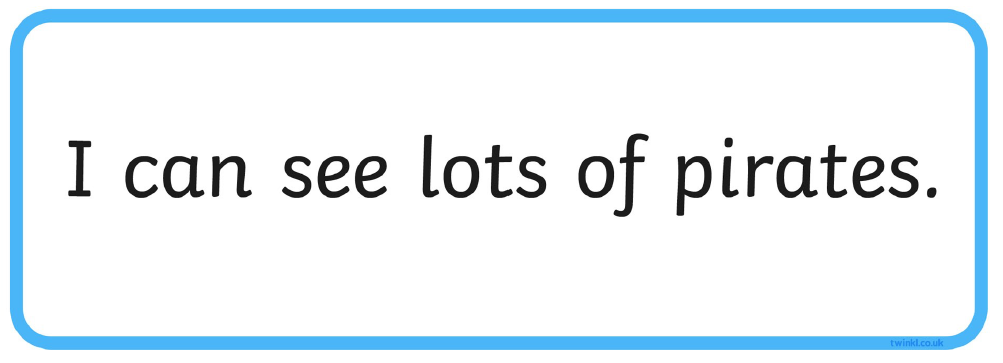 Draw your picture: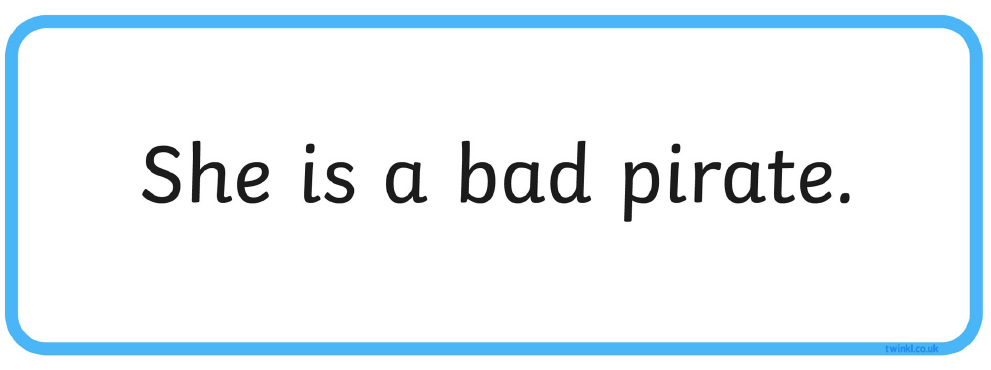 Draw your picture: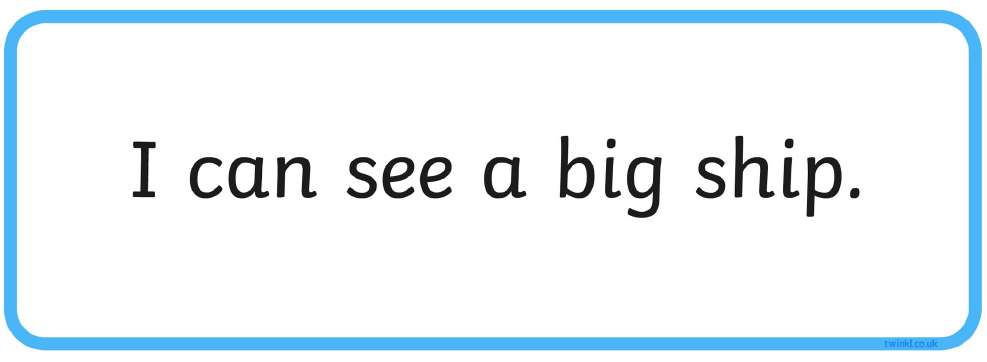 Draw your picture: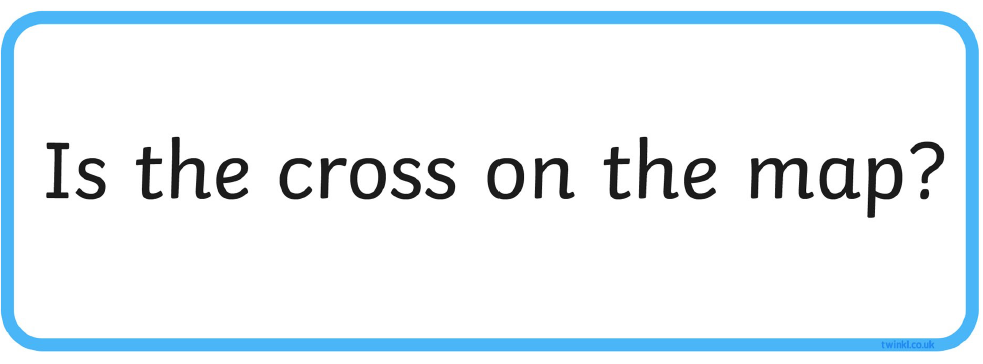 Draw your picture: